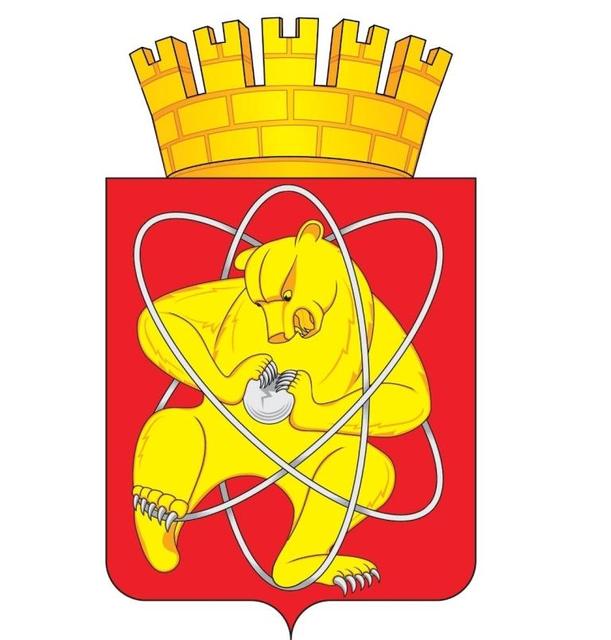 Городской округ«Закрытое административно – территориальное образование Железногорск Красноярского края»АДМИНИСТРАЦИЯ ЗАТО г. ЖЕЛЕЗНОГОРСКПОСТАНОВЛЕНИЕ17.11.2023                                                                                                                             № 2354г. ЖелезногорскО предоставлении Обществу с ограниченной ответственностью «НПО ГЕЛАР» субсидии субъектам малого и среднего предпринимательства на реализацию инвестиционных проектов в приоритетных отрасляхНа основании постановления Администрации ЗАТО г. Железногорск от 07.11.2013 № 1762 «Об утверждении муниципальной программы «Развитие инвестиционной, инновационной деятельности, малого и среднего предпринимательства на территории ЗАТО Железногорск», постановления Администрации ЗАТО г. Железногорск от 08.02.2021 № 266 «Об утверждении порядков предоставления субсидий на возмещение части затрат субъектов малого и среднего предпринимательства», учитывая протокол заседания конкурсной комиссии по оказанию поддержки субъектам малого и среднего предпринимательства от 10.11.2023 № 1/2023,Постановляю:1. Предоставить Обществу с ограниченной ответственностью «НПО ГЕЛАР» (ОГРН 1122468037207) субсидию субъектам малого и среднего предпринимательства на реализацию инвестиционных проектов в приоритетных отраслях в размере 7 517 900,00 рублей (Семь миллионов пятьсот семнадцать тысяч девятьсот рублей 00 копеек), из них 375 900,00 рублей (Триста семьдесят пять тысяч девятьсот рублей 00 копеек) за счет средств бюджета ЗАТО Железногорск и 7 142 000,00 рублей (Семь миллионов сто сорок две тысячи рублей 00 копеек) за счет средств краевого бюджета.2. МКУ «Централизованная бухгалтерия» (Г.И. Стуликова) в соответствии с переданными полномочиями обеспечить перечисление денежных средств, указанных в пункте 1 настоящего постановления, с лицевого счета Администрации ЗАТО г. Железногорск, открытого в Управлении Федерального казначейства по Красноярскому краю, на расчетный счет Общества с ограниченной ответственностью «НПО ГЕЛАР» (ОГРН 1122468037207).3. Отделу управления проектами и документационного, организационного обеспечения деятельности Администрации ЗАТО г. Железногорск (В.Г. Винокурова) довести настоящее постановление до сведения населения через газету «Город и горожане».4. Отделу общественных связей Администрации ЗАТО г. Железногорск (И.С. Архипова) разместить настоящее постановление на официальном сайте Администрации ЗАТО г. Железногорск в информационно-телекоммуникационной сети «Интернет».5. Контроль над исполнением настоящего постановления возложить на первого заместителя Главы ЗАТО г. Железногорск по стратегическому планированию, экономическому развитию и финансам Т.В. Голдыреву.6. Настоящее постановление вступает в силу после его официального опубликования.Глава ЗАТО г. Железногорск							Д.М. Чернятин